Муниципальное казенное общеобразовательное учреждение «Розгребельская средняя общеобразовательная школа» Большесолдатского района Курской области.307853, Курская область, Большесолдатский район, с. Розгребли, ул. Школьная д. 1. Телефон 8-(47136)-2-31-30, электронная почта bolshesoldat361@mail.ru, сайт http://www.rozgrebli.ruТрудоустройство выпускников 11  класса 2017 года.Трудоустройство выпускников 9 класса 2017 года.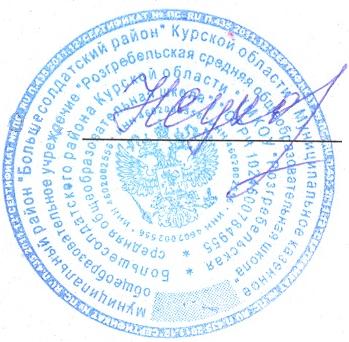 Директор школы____________________Сухорукова Н.Н.№ п/пФамилия, имя, отчествоМесто учебы, работы1Боровлева Карина АндреевнаКурская СХА2Воскобойников Александр СергеевичНИУ «БелГУ»3Орлов Дмитрий ВладимировичЮЗГУ4Мелашенко Артём ИвановичЮЗГУ5Синяков Алексей СергеевичКурская СХА6Тетерева Маргарита СергеевнаКГМУ№ п/пФамилия, имя, отчествоДата рожденияКлассМесто учебы1Котова Екатерина Александровна03.03.2002г.10МКОУ «Розгребельская СОШ»2Козлитина Татьяна Владимировна22.12.2001г.КГПК(политехнический колледж)3Синякова Анастасия Сергеевна01.04.2002г.10МКОУ «Розгребельская СОШ»